Спецификация 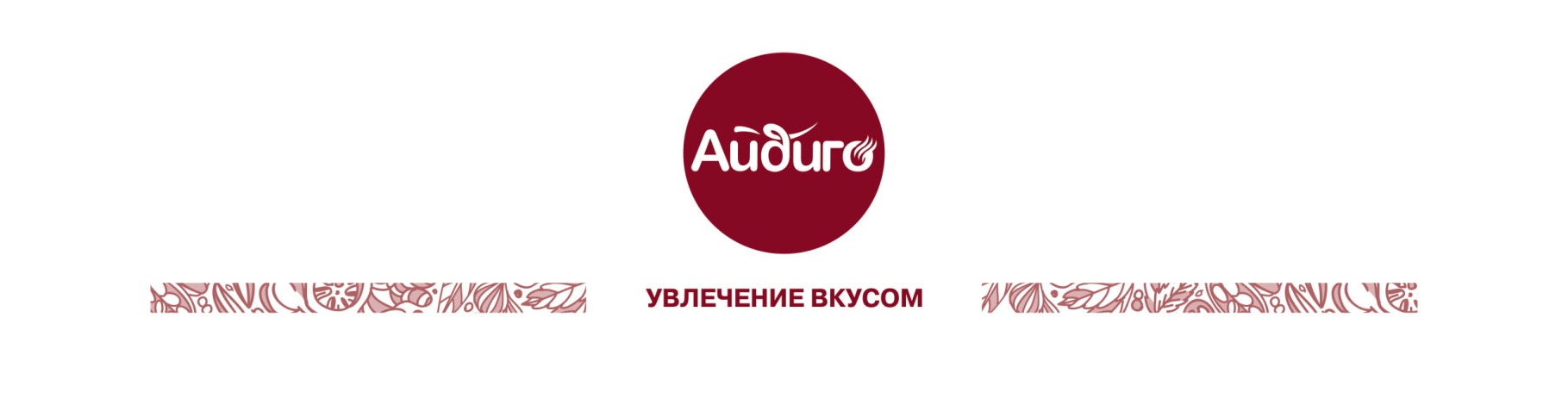 Кунжут Сезам семенаПредприятие-изготовитель: ООО «Айдиго», Юр. Адрес: 620049, Россия, Свердловская обл., г.Екатеринбург, ул.Комсомольская 37, оф.207/1Адрес производства: 623704,Россия, Свердловская обл., г. Березовский, Режевской тракт, 15 км, уч. № 4Наименование  продукции: Кунжут семена  Вид потребительской тары: пакет из многослойного полипропилена герметично запаянный  Масса нетто потребительской единицы: 2500 гПредприятие-изготовитель: ООО «Айдиго», Юр. Адрес: 620049, Россия, Свердловская обл., г.Екатеринбург, ул.Комсомольская 37, оф.207/1Адрес производства: 623704,Россия, Свердловская обл., г. Березовский, Режевской тракт, 15 км, уч. № 4Наименование  продукции: Кунжут семена  Вид потребительской тары: пакет из многослойного полипропилена герметично запаянный  Масса нетто потребительской единицы: 2500 гПоказатели качестваПоказатели качестваОрганолептические показатели:Органолептические показатели:Внешний вид: Белые с кремовым оттенком семена.Органолептические показатели:Органолептические показатели:Запах: Свойственный семенам кунжута, без затхлого, плесневого и других посторонних запахов.Физико-химические показатели:Физико-химические показатели:Массовая доля влаги, %, не болееМассовая доля влаги, %, не более9,0Содержание масличной примеси, %, не болееСодержание масличной примеси, %, не более3,0Массовая доля посторонних примесей, % не более Массовая доля посторонних примесей, % не более 1,0Содержание семян кунжута других разновидностей, % не более Содержание семян кунжута других разновидностей, % не более 12,0Зараженность и загрязненность вредителями хлебных запасов Зараженность и загрязненность вредителями хлебных запасов Не допускаетсяМикробиологические показатели:Микробиологические показатели:Патогенные микроорганизмы, в т.ч. сальмонеллы, не допускаются в: 25 КОЕ/гНормативная документация на продукцию: СТО 52303135-003-2011Нормативная документация на продукцию: СТО 52303135-003-2011Нормативная документация на продукцию: СТО 52303135-003-2011Состав продукта: Семена кунжутаСостав продукта: Семена кунжутаСостав продукта: Семена кунжутаПищевая ценность: белки – 19г, жиры – 49г, углеводы – 12г.Энергетическая ценность: 565 кКал / 2365 кДж.Пищевая ценность: белки – 19г, жиры – 49г, углеводы – 12г.Энергетическая ценность: 565 кКал / 2365 кДж.Пищевая ценность: белки – 19г, жиры – 49г, углеводы – 12г.Энергетическая ценность: 565 кКал / 2365 кДж.Сроки годности и условия хранения: в чистых, сухих, проветриваемых помещениях, не зараженных вредителями,при относительной влажности воздуха не более 75% и температуре не выше +20 ºС. Срок годности 18 месяцев при соблюдении условий хранения.Сроки годности и условия хранения: в чистых, сухих, проветриваемых помещениях, не зараженных вредителями,при относительной влажности воздуха не более 75% и температуре не выше +20 ºС. Срок годности 18 месяцев при соблюдении условий хранения.Сроки годности и условия хранения: в чистых, сухих, проветриваемых помещениях, не зараженных вредителями,при относительной влажности воздуха не более 75% и температуре не выше +20 ºС. Срок годности 18 месяцев при соблюдении условий хранения.Способ применения: Использовать при приготовлении блюд согласно рецепту или по вкусу. Способ применения: Использовать при приготовлении блюд согласно рецепту или по вкусу. Способ применения: Использовать при приготовлении блюд согласно рецепту или по вкусу. Ограничения по использованию: Произведено на предприятии, где используются горчица, сельдерейОграничения по использованию: Произведено на предприятии, где используются горчица, сельдерейОграничения по использованию: Произведено на предприятии, где используются горчица, сельдерей